LISTA DE ÚTILES 4° MEDIO AÑO 2023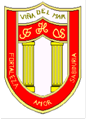 *ESTUCHE COMPLETO, LÁPICES PASTA AZUL Y ROJO, LÁPIZ GRAFITO, GOMA BORRAR, CORRECTOR, STICK FIX, TIJERAS PUNTA ROMA, REGLA DE SUBRAYADO (20 CMS), 12 LÁPICES COLORES, SACAPUNTAS CON DEPÓSITO Y DESTACADOR CON SUS ÚTILES DE ESCRITORIO PARA TODAS LAS ASIGNATURAS OBLIGATORIO.LENGUA Y LITERATURA1 CUADERNO 100 HOJAS UNIVERSITARIO.1 BLOCK PREPICADO OFICIO1 CARPETA OFICIO ROJA.INGLÉS1 CUADERNO CUADRO GRANDE 100 HOJAS UNIVERSITARIO.EDUCACIÓN CIUDADANA1 CUADERNO 100 HOJAS UNIVERSITARIOFILOSOFÍA 1 CUADERNO UNIVERSITARIO 100 HOJASMATEMÁTICA1 CUADERNO CUADRICULADO 100 HOJAS UNIVERSITARIO1 BLOCK CUADRICULADO TAMAÑO OFICIO1 CALCULADORA CIENTÍFICA PARA CIENCIAS EN GENERAL		CIENCIAS PARA LA CIUDADANÍA	1 CUADERNO 100 HOJAS CUADRO1 CARPETA TRANSPARENTE PARA LA ASIGNATURA.ARTES VISUALES  (asignatura electiva)1 BLOCK DE 1/8CROQUERA TAMAÑO CARTA (DIBUJO)2 LÁPIZ GRAFITO MEDIDA HB Y 2BGOMA DE MIGA.LÁPICES COLOR ACUARELABLE (6 u 8 COLORES)RESTOS DE MATERIALES SE PEDIRÁ DURANTE EL AÑO.MÚSICA	(asignatura electiva)1 CUADERNO DE PAUTA ENTERA.1 CUADERNO 40 HOJAS. LÍNEA O CUADRO.1 INSTRUMENTO A ELECCIÓN.  GUITARRA O TECLADO, otros, en el caso de ser instrumento eléctrico, traer cables correspondientes.	PLAN DIFERENCIADO CIENTÍFICO.	1 CUADERNO UNIVERSITARIO POR ASIGNATURA 1. PROBABILIDADES Y ESTADÍSTICA DESCRIPTIVA E INFERENCIAL, 2. CIENCIAS DE LA SALUD, 3. QUÍMICA. PLAN DIFERENCIADO HUMANISTA.	1 CUADERNO UNIVERSITARIO POR ASIGNATURA 1. PARTICIPACIÓN Y ARGUMENTACIÓN EN DEMOCRACIA, 2. ECONOMÍA Y SOCIEDAD, 3. SEMINARIO DE FILOSOFÍA.EDUCACIÓN FÍSICA Y SALUDZAPATILLAS DEPORTIVAS (NO PLANAS NI LONA)ÚTILES DE ASEO PERSONAL (POLERA DE CAMBIO BLANCA, TOALLA, JABÓN, DESODORANTE)1 BOTELLA PARA AGUA1 CUADERNO CUADRICULADO CHICO 80 HOJASCertificado de salud compatible con la actividad física a entregar en la primera semana de marzo.UNIFORME OFICIAL, SEGÚN REGLAMENTO DE COLEGIO.IMPORTANTE: ALUMNOS (AS) EXIMIDOS POR INDICACIÓN MÉDICA DEBEN PRESENTAR EN MARZO 31, CERTIFICADO QUE ACREDITE SU EXIMICIÓN.IMPORTANTE: SE ENTREGA LISTA DE LECTURAS MENSUALES, CON EL FIN DE TOMAR TODAS LAS MEDIDAS PARA QUE LOS ALUMNOS(AS) LEAN OPORTUNAMENTE SUS TEXTOS.*LISTA DE LECTURAS DOMICILIARIAS AL REVERSO DE LA HOJA.       PLAN LECTOR 2023IV  MEDIOIV MEDIO LITERATURA E IDENTIDAD“EL LIBRO ES FUERZA, ES VALOR,ES PODER, ES ALIMENTO;ANTORCHA DEL PENSAMIENTOY MANANTIAL DEL AMOR”.RUBÉN DARÍOLIBROAUTORFECHA EVALUACIÓNLA METAMORFOSISFRANZ KAFKAMARZO1984GEORGE ORWELLABRILLA AMORTAJADA MARÍA LUISA BOMBALJUNIOPEDRO PÁRAMOJUAN RULFOSEPTIEMBRELA HOJARASCAGABRIEL GARCÍA MÁRQUEZOCTUBRELIBROAUTORFECHA EVALUACIÓNCOMO EN SANTIAGODANIEL BARROS GREZMARZOLOS JEFESMARIO VARGAS LLOSAABRILLA REINA ISABEL CANTABA RANCHERASHERNÁN RIVERA LETELIERMAYOEL CONSUMO ME CONSUME TOMÁS MOULIANJUNIOEL ÁRBOLMARÍA LUISA BOMBALAGOSTOLA CASA DE BERNARDA ALBAFEDERICO GARCÍA LORCASEPTIEMBRELIBRO A ELECCIÓN____________________OCTUBRE